校園常見孳生源態樣建議處理方式一覽表序號校園常見登革熱孳生源態樣建議處理維護方式照片1桶子(水桶、木桶、鐵桶、塑膠桶等)是否已清除(若未清除請馬上動手清除)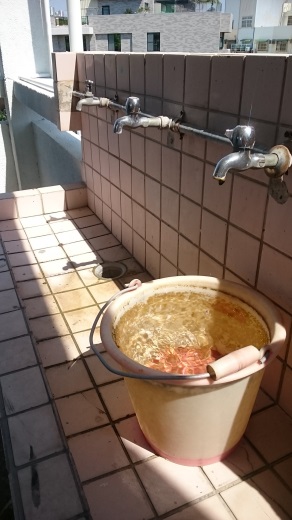 2水生植物/花瓶是否一週換水一次，並洗刷乾淨？建議直接移除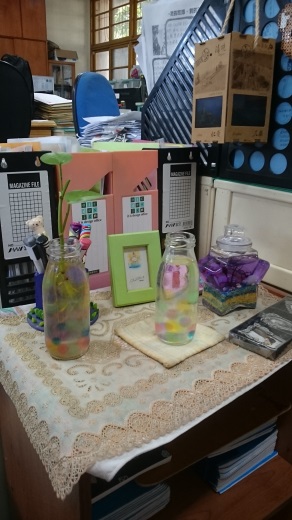 3花器底盤1.是否一週換水一次，並洗刷乾淨？2.建議不要用底盤，並以海綿塞住花器底座出口處。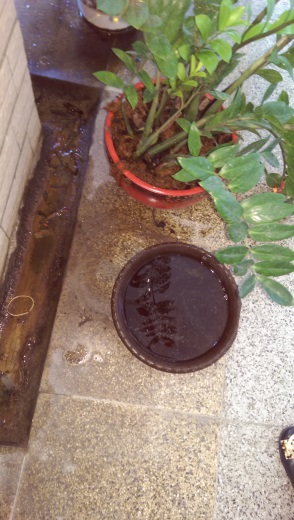 4水溝1.觀察是否阻塞，若有阻塞請立即疏通。2.如惟結構性問題無法順利順暢排水，建議於根本處理施工前，選擇適當防治用物如下：（1）加鋪細紗網。（2）定期投藥：孒孓抑制劑、乳膏劑、漂白水、肥皂水/塊、粗鹽。（3）定期疏通。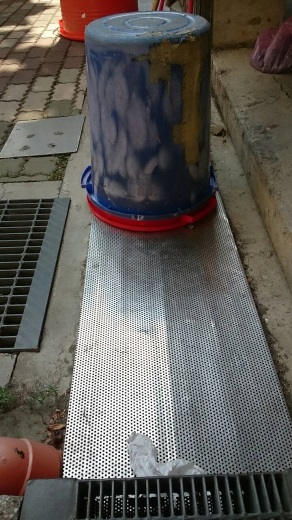 5地下室積水（含地面積水、陰井、車道攔砂池）評估積水原因，如為管路漏水造成，應積極修復，如評估無法立即修復者，餘根本處理前，應定期複查，選擇適當防治用物如下：（1）水深超過5公分，考慮施放食蚊魚。（2）施放食蚊魚無法存活，或地面薄層積水者，投放孒孓抑制劑、漂白水、肥皂水或粗鹽。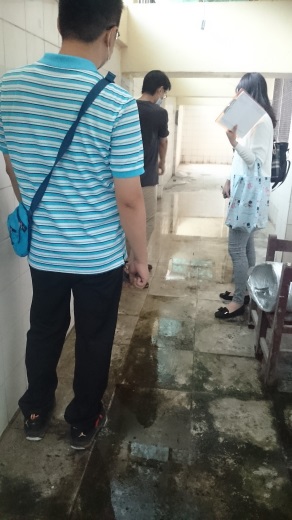 6飲料瓶罐、瓶蓋立即清除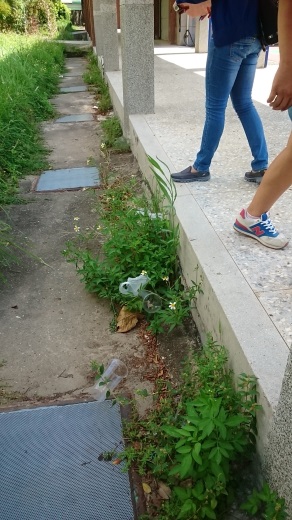 7冷卻水塔（蓄水塔）廢棄冷卻水塔應移除，間續使用者加紗網。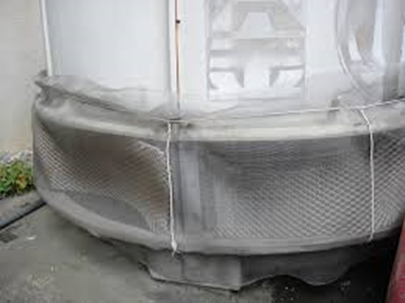 8塑膠袋立即清除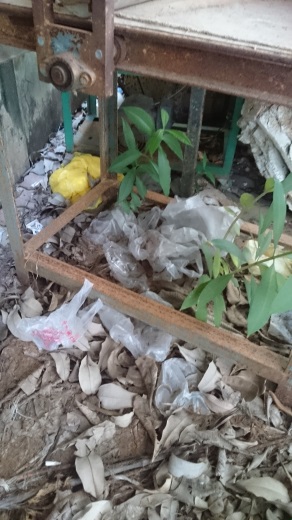 9保麗龍箱立即清除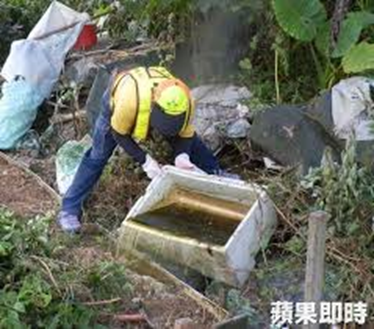 10其他：生態池、造景池、陰井、水井、少用的化糞池1.生態池及造景池應維持魚類正常存活狀態。2.陰井、水井加細紗網。3.陰井、水井如有加蓋鐵片者，請定期巡查片上方是否積水。4.少用的化糞池定期投藥。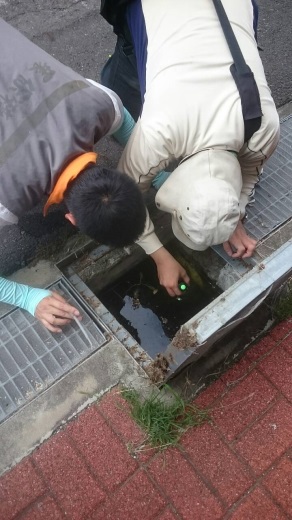 11樹洞建議使用種植蘭華用之水苔/水草填平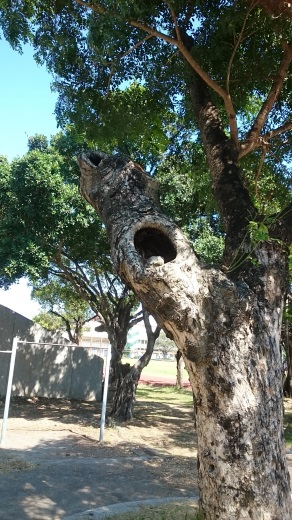 12打掃用具放置處建議放置室內以免積水。拖把使用後請務必晾乾。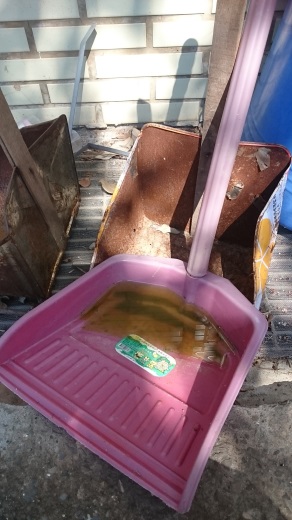 13洗手台下方定期巡查水管是否漏水導致積水，如有積水立即清除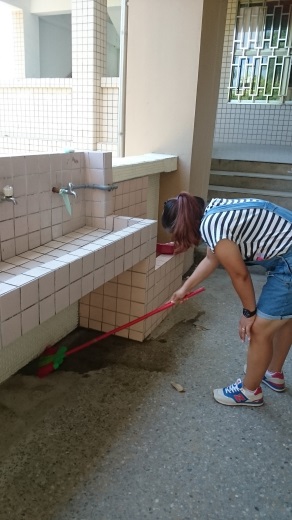 14廁所馬桶/小便斗寒、暑假期間較少打掃使用，建議定期巡查，至少每2天沖水一次。故障馬桶無法立即移除請加蓋密封，以免孳生蚊蟲。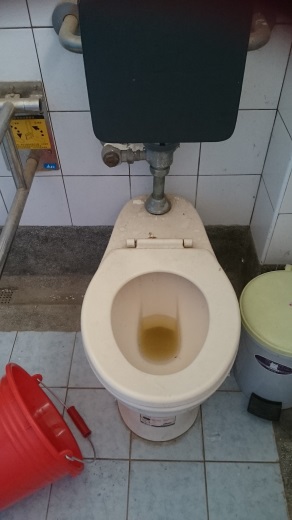 15垃圾子母車定期巡查凹槽處及子母車內部是否積水。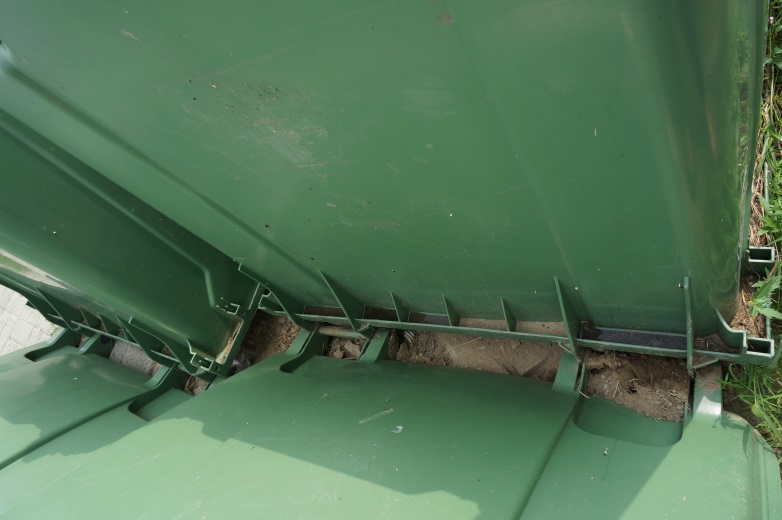 